Estero Bay Aquatic Preserve (EBAP) Water Quality MetadataJanuary 1, 2019-December 31, 2019Latest Update: September 14, 2022Note: This is a provisional metadata document; it has not been authenticated as of its download date.  Contents of this document are subject to change throughout the QAQC process and it should not be considered a final record of data documentation until that process is complete.  Contact the Aquatic Preserve office (Stephanie.Erickson@floridadep.gov) with any additional questions.I.  Data Set and Research DescriptorsPrincipal investigator(s) and contact persons – Stephanie Erickson, Environmental Specialist IIIFlorida Department of Environmental ProtectionEstero Bay Aquatic Preserve 700-1 Fisherman’s Wharf Fort Myers Beach, FL 33931 Tel: (239) 530-1001Stephanie.Erickson@floridadep.gov Rebecca Cray, Environmental Specialist I Florida Department of Environmental ProtectionEstero Bay Aquatic Preserve 700-1 Fisherman’s Wharf Fort Myers Beach, FL 33931 Tel: (239) 530-1002Rebecca.Cray@floridadep.gov Kathryn M. Petrinec, Environmental Specialist IIFlorida Department of Environmental Protection9741 Ocean Shore Blvd.St. Augustine, FL 32080Tel: (904) 461-4054Kathryn.Petrinec@floridadep.gov 2)  Entry verification – Deployment data are uploaded from the YSI data sonde to a Personal Computer (IBM compatible).  Files are exported from EcoWatch in a comma separated file (CSV) or KOR Software in an Excel File (.XLS). Prior to October 2018, data were organized into files by site, year, and month. All pre- and post-deployment data are removed from the files at this time. Monthly files are then prepared, processed, and reviewed following the procedures in the Centralized Data Management Office’s (CDMO) National Estuarine Research Reserves (NERR) System-wide Monitoring Program (SWMP) Data Management Manual Version 6.6 (February 2015). The monthly files are opened in Microsoft Excel, formatted to match the CDMO template, and processed using the NERRQAQC macro. Since October 2018, data files from each deployment have been uploaded to the NERRS Centralized Data Management Office (CDMO) Non-SWMP Data Upload Service where data undergo automated primary QAQC. All pre- and post-deployment data are removed from the file prior to upload.  During primary QAQC, data are flagged if they are missing or out of sensor range.  The edited file is then returned to the Aquatic Preserve office for secondary QAQC where it is opened in Microsoft Excel and processed using the CDMO’s NERRQAQC Excel macro.  The macro inserts station codes, creates metadata worksheets for flagged data and summary statistics, and graphs the data for review.  It allows the user to apply QAQC flags and codes to the data, remove any overlapping deployment data, append files, and export the resulting data file for upload to the Aquatic Preserve database.  Upload after secondary QAQC results in ingestion into the Aquatic Preserve database as provisional plus data, and finally tertiary QAQC by the Office of Resilience and Coastal Protection’s (RCP) Data Coordinator and assimilation into the Aquatic Preserve database as authenticated data.  Where deployment overlap occurs between files, the data produced by the newly calibrated sonde is generally accepted as being the most accurate.  For more information on QAQC flags and codes, see Sections 11 and 12. Data management at Estero Bay Aquatic Preserve is currently performed by Rebecca Cray and tertiary review by RCP is conducted by Kathryn Petrinec. 3)  Research objectives – In 2004, the Florida Department of Environmental Protection’s (FDEP) Office of Coastal and Aquatic Managed Areas (CAMA), now RCP, began a pilot program using extended deployed water quality monitoring devices, or datasondes, across several of its field offices. After the Estero Bay Aquatic Preserve (EBAP) office was selected, three datasonde monitoring sites were set up within the bay. There were several factors considered when selecting the monitoring sites including salinity gradients, water depth, freshwater inputs, tidal circulation patterns and the location of navigational markers. Additionally, to correlate existing data collection efforts and refrain from duplicating data, locations of other water quality studies were also taken into consideration.The datasondes, located in a long, shallow estuary, are affected by saltwater inclusion from several Gulf of Mexico inlets and freshwater input from five tributaries. The passes are, from north to south: Hurricane Pass, Matanzas Pass, Big Carlos Pass, New Pass, Big Hickory Pass, and Wiggins Pass in Collier County. The tributaries are, from north to south: Hendry Creek, Mullock Creek, Estero River, Spring Creek, and the Imperial River. The watershed for Estero Bay spans 359.6 square miles and encompasses both the Southern Coastal Plain and Southern Florida Coastal Plain ecoregions, which comprise areas that are typical of low, flat, southern Florida lands dominated by wetlands and characterized by slow, sheet-flow drainage patterns. Natural communities include mangrove-dominated islands along the coast with salt marsh habitats occurring landward of the mangrove zone, pine flatwoods, cypress swamps, and cabbage palm hammocks. The communities within the bay include seagrass beds, mangrove islands, salt marshes, tidal flats, and oyster bars. In the past, the naturally dispersed water patterns distributed nutrients over broad areas of wetland vegetation and seasonal fluctuations in flow from rainfall created the necessary salinity regime in Estero Bay for good estuarine productivity. However, increased development in the area since the 1960’s has led to changes in the natural river systems around Estero Bay, altering freshwater inflow patterns. The watershed activities that potentially impact the bay include point-source wastewater discharge and non-point source runoff or leaching of pollution from roads, agriculture lands, urban areas, and un-vegetated lands which contain fertilizers, pesticides, herbicides, metals, sediments, petroleum compounds, and bacteria.The datasonde data provides information on the overall health of Estero Bay on a continuous basis. Specifically, the data from these stations provide a baseline of water quality measurements for identifying, monitoring, and comparing differences in the parameters over time. The data also aid in the interpretation of changes observed in indicator organisms, bay communities, and for making comparisons to other geographical areas. The data may also assist with the understanding of effects from anthropogenic changes within the bay. The principle goal of the program is to attain baseline data on the overall water quality of Estero Bay for the purpose of preventing further degradation.4)  Research methods – Beginning July 14, 2004 two water quality stations, EB01 (Tom Winter) in the north end of Estero Bay and EB02 (Spring Creek) in the central portion of the bay, were designated as permanent Continuous Water Quality Monitoring Program sites for Estero Bay Aquatic Preserve. A third water quality station, EB03 (Fish Trap Bay), was added on November 23, 2004 at the southern end of the preserve. The dataset from these three monitoring stations has been essentially uninterrupted since the first day of deployment.Until July 2017, all sondes deployed had been YSI 6600 Extended Deployment System (EDS) with three that are the V2-2 model. Beginning on July 5, 2017, YSI EXO2 sondes were deployed at EB01. Beginning on March 29, 2018, YSI EXO3 sondes were deployed at EB02. YSI 6600 EDS sondes continue to be used at EB03. Prior to deployment, the sondes are calibrated for pH, specific conductivity, turbidity, dissolved oxygen, and depth following the procedures outlined in the YSI Operating and Service Manual. Prior to the December 2011 deployment, the depth was calibrated using a barometric pressure value of 760 mmHg for each calibration, actual atmospheric pressure was not calculated. For the December 6, 2011 deployment a NIST certified barometer was used to obtain the actual atmospheric pressure and determine the depth offset value. Prior to the June 29, 2010 deployment, rapid pulse dissolved oxygen sensors were used; from that deployment onward, all YSI 6600 sondes were equipped with optical dissolved oxygen sensors with mechanical cleaning. A two-point calibration is used for pH (YSI buffers 7 & 10) and turbidity (0 NTU distilled water & 126 NTU YSI, Inc.). A 0.5M KCL solution (YSI conductivity calibrator) is used to calibrate specific conductivity. Dissolved oxygen (DO) is calibrated in oxygen saturated water, using a bucket and an aerator. Prior to June 29, 2010, rapid pulse dissolved oxygen sensors were calibrated using water saturated air, using a small amount of water in a vented calibration cup. The percent saturation value is determined by using the current barometric pressure to convert to the adjusted value and entered into EcoWatch. ROX optical DO probes are deployed at all three sites. The depth is also calibrated by using the current barometric pressure to determine the depth offset value and entered into EcoWatch.All sondes are deployed within 4-inch diameter PVC pipes, which are attached to either a private residential dock (EB01) or “aid-to-navigation” pilings (EB02 and EB03). The pipes are oriented vertically and attached with stainless steel rods molded to wrap around the piling and bolted to galvanized hangers. Up to three hangers are used depending on the height of the pipe. A stainless steel bolt is also installed at the end of the pipes to keep the sonde from falling through. The submerged end of the PVC has two rows of rectangular holes whose short ends are rounded (pill/stadium shaped). There are 4 holes per row measuring vertically approximately 8 inches tall and horizontally 2 inches wide. Sondes are secured by rope to an eyebolt in the top of the PVC caps. An additional hole is drilled through the top of the pipes and caps in order to insert a bolt and lock for security. The bottoms of the pipes are open and positioned such that the sensors are 0.5 meters above the bottom. The sondes are further protected from crabs and other live organisms by attempting to restrict the openings on the sonde guard with plastic mesh screening. The plastic mesh (with 1/8 inch diamond-shaped holes) is attached to the outside of the sondes guard’s circumference using low- profile zip ties. In 2015, increased antifouling efforts were applied to guards in the form of copper tape on the exterior of the plastic guards plus copper alloy woven mesh (McNichols Co., 4 mesh, 0.047’’ woven square weave, 66% open area). This same copper mesh is applied to the exterior of the copper antifouling sonde guards on EXO sondes as well.Sondes are deployed, generally, for two weeks to one month at a time. The sampling period is set for 15-minute intervals (readings are made every 15 minutes). The following physical water quality parameters are recorded: temperature (degrees Celsius), specific conductivity (mS/cm), salinity (parts per thousand), dissolved oxygen (mg/L and % saturation), depth (m), pH and turbidity (NTU). To test how well the sondes hold calibration, field measurements are performed using a handheld YSI instrument (YSI 85 2004-Feb. 2008, YSI556 Feb. 2008-July 2015, YSI ProDSS July 2015-present) which serves as a “spot check” at the time of deployment and retrieval. The parameters recorded are temperature, specific conductivity, conductivity, salinity, dissolved oxygen (mg/L and % saturation), and depth. Additionally, a post-deployment calibration verification is conducted in the lab. The parameters include temperature, pH (7.0 and 10.0), turbidity (0 NTU and beginning with the 4/16/2019 deployment 124 NTU for EXOs and 126 NTU for 6600s), specific conductivity (50 mS/cm), DO%, depth, and battery volts.5)  Site location and character – EB01 (Tom Winter):Lat/Long (Decimal Degrees): 26.434944 -81.911389The EB01 datasonde is located on the bay side of Estero Island in Matanzas Pass, across from Julies Island, and is the most northern of the three site locations. The Tom Winter labeling is to clarify the sonde location which is affixed to a residential dock (parcel 28-46-24- W3-0020B.0390) approximately 300 meters across the channel from Julie’s Island. The monitoring site is approximately 5.0 km (linear dimension) from Matanzas Pass Bridge to the northwest and 4.4 km from Big Carlos Pass to the southeast. The closest tributary is the Y- junction of the mouths of Hendry Creek and Mullock Creek, approximately 5.1 km northeast of the sonde location. Matanzas Pass is roughly 8.9 km long and has a mid-channel depth of approximately 1.0 to 3.6 meters at MHW.  At the sampling site, the depth is 2.05 meters at MHW and the width of the water body is 335 meters. Tides at EB01 are mixed semidiurnal and range from 0.85 m to 1.39 m according to the NOAA Tides and Currents website; Estero Island, Estero Bay, FL Datum, Station ID 8725351, 1983-2001 Epoch. Salinities range from 2.2 ppt to 34.4 ppt and fluctuate daily with tides, wind, rainfall, and freshwater discharge (USGS Scientific Investigations Report 2007-5217, Estero Bay near Horseshoe Keys data, 10/1/2004 – 09/30/2005). The channel substrate is predominantly fine sand and there is no bottom vegetation. Generally, Estero Island’s shoreline, on the bay side, is sea walled and will not have any vegetation.  The closest vegetation are red and black mangrove islands across the channel. The land to the north of the site contains a significant amount of protected state-owned preserve area known as Estero Bay Preserve State Park.EB02 (Spring Creek):Lat/Long (Decimal Degrees): 26.385917 -81.846333The EB02 site is located northwest of the mouth of Spring Creek and south of Coconut Point. The sonde is affixed to navigational marker 9A within the Spring Creek access channel. The average depth at this site is approximately 1.70 meters at MHW. Tides at EB02 are mixed semidiurnal and range from 0.74 m to 1.27 m according to the NOAA Tides and Currents website; Coconut Point, Estero Bay, FL Datum, Station ID 8725319, 1983-2001 Epoch. Salinities range from 8.2 ppt to 35.9 ppt and fluctuate daily with tides, wind, rainfall, and freshwater discharge (USGS Scientific Investigations Report 2007-5217, Big Carlos Pass data, 10/5/2004 – 09/30/2005). The substrate within the channel is a mixture of sand and silt with no bottom vegetation. However, there is seagrass found in the vicinity. Mature red and black mangrove forests dominate the nearby banks of the bay and several mangrove islands are nearby. The mouth of Spring Creek is approximately 4.4 km downstream from where a six-lane highway (SR 41) crosses over the tributary.EB03 (Fish Trap Bay):Lat/Long (Decimal Degrees): 26.354972 -81.844528The EB03 site is located east of Broadway Channel and north of Intrepid Waters at the southern end of EBAP. The sonde is affixed to a piling (manatee caution sign) in the center of Big Hickory Bay. The mouth of the Imperial River is approximately 2.1 km to the south of the sonde’s location and is the closest tributary. The average depth at MHW is approximately 1.40 meters. Tides are mixed semidiurnal and range from 0.62m to 0.81m (NOAA Tides and Currents website; Fish trap Bay, Estero Bay, FL Datum, Station ID 8725272, 1983-2001 Epoch). Salinities range from 1.6 ppt to 33.6 ppt and fluctuate daily with tides, wind, rainfall, and freshwater discharge (USGS Scientific Investigations Report 2007-5217, Fishtrap Bay data, 10/1/2004 – 09/30/2005). The substrate within the channel is a mixture of sand and silt with no bottom vegetation. Mature red and black mangrove forests dominate the nearby banks of the preserve. The dominant natural vegetation of the watershed is hydric pine, scrubby flatwoods, and cypress. The mouth of Imperial River is approximately 2.1 km downstream from a six-lane highway (SR 41) and approximately 7.6 km from I-75, both of which cross over the tributary.Aquatic Preserve Station Timeline: 6)  Data collection period – EB01:EB02EB037)  Distribution – Considerable effort has been made to ensure the accuracy of the information provided and meet quality assurance guidelines used by the Florida’s Department of Environmental Protection Estero Bay Aquatic Preserve program. Please note that the included data are estimates of actual conditions subject to improvements in accuracy and precision of field methods over time as well as infrequencies in sampling duration, rendering data in some instances, to be unsuitable for temporal or spatial comparisons. As a result, the user is responsible for interpretations based on supplied data.Neither the State of Florida nor the Florida Department of Environmental Protection makes any warranty, expressed or implied, including the warranties of merchantability and fitness for a particular purpose arising out of the use or inability to use the data, or assumes any legal liability or responsibility for the accuracy, completeness, or usefulness of any information, apparatus, product, or process disclosed, or represents that its use would not infringe privately owned rights.The Principle Investigators (PI) retains the right to be fully credited for having collected and process the data.  Following academic courtesy standards, the Aquatic Preserve site where the data were collected should be contacted and fully acknowledged in any subsequent publications in which any part of the data are used.  The data set enclosed within this package/transmission is only as good as the quality assurance and quality control procedures outlined by the enclosed metadata reporting statement.  The user bears all responsibility for its subsequent use/misuse in any further analyses or comparisons.  Aquatic Preserve water quality data and metadata can be obtained from the Principal Investigators and Contact Persons (see section 1) and online at the Aquatic Preserves data portal home page www.floridaapdata.org.  Data are available in comma delimited format.  8)  Associated researchers and projects (link to other products or programs) – In addition to this water quality dataset, Estero Bay Aquatic Preserve conducts epibenthic monitoring of five seagrass sites. Starting in 2002, five fixed stations located throughout the aquatic preserve are monitored twice a year, once in the dormant season and once in the growing season, using Braun-Blanquet techniques. Beginning in 2016, macroalgae has been collected at each of these transects during seagrass surveys. These samples are analyzed to determine species present and biomass of each species. Abundance scores are also applied to algae as part of the seagrass monitoring. Two of these seagrass sites are located within close proximity of the EB02 and EB03 sonde locations.Since 1998, volunteers with the Charlotte Harbor Estuaries Volunteer Water Quality Monitoring Network (CHEVWQMN) have collected water quality data once a month at up to 7 sites within Estero Bay (or 46 sites within the greater Charlotte Harbor region). This program is currently coordinated through the Charlotte Harbor Aquatic Preserves office in Punta Gorda, FL.In 2008, EBAP began monitoring the nesting effort of wading and diving birds which use mangrove islands within the bay as rookeries. In 2018, EBAP established a protocol for annual mapping and assessment of eight oyster bars around Estero Bay to establish a baseline for oyster health within the bay and track its trends through time. In addition, during the Fall of 2018, sampling to collect death assemblage specimens from three oyster bars was completed to examine the age and changes in historical body size.  Beginning in February 2012, red tide samples for Florida Fish and Wildlife Conservation Commission’s (FWC) Fish and Wildlife Research Institute (FWRI) have been collected by Estero Bay Aquatic Preserve staff during datasonde retrieval, by the CHEVWQMN volunteers, and/or more often as requested by FWRI.Lee County and FDEP’s Division of Environmental Assessment and Restoration collect water quality samples within Estero Bay and the watershed.II.  Physical Structure Descriptors9)  Sensor specifications – EBAP deploys YSI 6600 EDS and YSI 6600 – V2 (2) EDS as well as YSI EXO2 and YSI EXO3 datasondes. YSI EXO2 sondes were deployed at EB01 throughout 2018. YSI 6600 series sondes were deployed at EB02 until March 29, 2018 after which YSI EXO3 datasondes were used. YSI 6600 series sondes were deployed at EB03 throughout 2018. Sensor specifications for YSI 6600 datasondes are as follows: Parameter: TemperatureUnits: Celsius (C)Sensor Type: ThermistorModel#: 6560Range: -5 to 50 CAccuracy: +/- 0.15Resolution: 0.01 CParameter: ConductivityUnits: milli-Siemens per cm (mS/cm)Sensor Type: 4-electrode cell with autorangingModel#: 6560Range: 0 to 100 mS/cmAccuracy: +/- 0.5% of reading + 0.001 mS/cmResolution: 0.001 mS/cm to 0.1 mS/cm (range dependant)Parameter: SalinityUnits: parts per thousand (ppt)Sensor Type: Calculated from conductivity and temperatureRange: 0 to 70 pptAccuracy: +/- 1.0% of reading pr 0.1 ppt, whichever is greaterResolution: 0.01 pptSensor Type: Optical probe w/ mechanical cleaningModel#: 6150 ROXRange: 0 to 500% air saturationAccuracy: 0-200% air saturation: +/- 1% of the reading or 1% air saturation, whichever is greater 200-500% air saturation: +/- 15% or readingResolution: 0.1% air saturationParameter: Dissolved Oxygen mg/L (Calculated from % air saturation, temperature, and salinity)Units: milligrams/Liter (mg/L)Sensor Type: Optical probe w/ mechanical cleaningModel#: 6150 ROXRange: 0 to 50 mg/LAccuracy: 0-20 mg/L: +/-0.1 mg/l or 1% of the reading, whichever is greater20 to 50 mg/L: +/- 15% of the readingResolution: 0.01 mg/LParameter: Non-vented Level - Shallow (Depth)Units: feet or meters (ft or m)Sensor Type: Stainless steel strain gaugeRange: 0 to 30 ft (9.1 m)Accuracy: +/- 0.06 ft (0.018 m)Resolution: 0.001 ft (0.001 m)Parameter: pH – bulb probe or EDS flat glass probeUnits: pH unitsSensor Type: Glass combination electrodeModel#: 6561 or 6561FGRange: 0 to 14 unitsAccuracy: +/- 0.2 unitsResolution: 0.01 unitsParameter: TurbidityUnits: nephelometric turbidity units (NTU)Sensor Type: Optical, 90 degree scatter, with mechanical cleaningModel#: 6136Range: 0 to 1000 NTUAccuracy: +/- 2% of reading or 0.3 NTU (whichever is greater)Resolution: 0.1 NTUSensor specifications for EXO2 and EXO3 datasondes are as follows:Parameter: TemperatureUnits: Celsius (C)Sensor Type: Wiped probe; ThermistorModel#: 599827Range: -5 to 50 CAccuracy: ±0.2 CResolution: 0.001 CParameter: Conductivity Units: milli-Siemens per cm (mS/cm)Sensor Type: Wiped probe; 4-electrode cell with autoranging Model#: 599827Range: 0 to 100 mS/cm Accuracy: ±1% of the reading or 0.002 mS/cm, whichever is greater Resolution: 0.0001 to 0.01 mS/cm (range dependent) Parameter: Salinity Units: practical salinity units (psu)/parts per thousand (ppt)Model#: 599827Sensor Type: Wiped probe; Calculated from conductivity and temperatureRange: 0 to 70 ppt Accuracy: ±2% of the reading or 0.2 ppt, whichever is greater Resolution: 0.01 psuParameter: Dissolved Oxygen % saturationSensor Type: Optical probe w/ mechanical cleaningModel#: 599100-01Range: 0 to 500% air saturationAccuracy: 0-200% air saturation: +/- 1% of the reading or 1% air saturation, whichever is greater 200-500% air saturation: +/- 5% or readingResolution: 0.1% air saturationParameter: Dissolved Oxygen mg/L (Calculated from % air saturation, temperature, and salinity)Units: milligrams/Liter (mg/L)Sensor Type: Optical probe w/ mechanical cleaningModel#: 599100-01Range: 0 to 50 mg/LAccuracy: 0-20 mg/L: +/-0.1 mg/l or 1% of the reading, whichever is greater20 to 50 mg/L: +/- 5% of the readingResolution: 0.01 mg/LParameter: Non-vented Level - Shallow (Depth)Units: feet or meters (ft or m)Sensor Type: Stainless steel strain gaugeRange: 0 to 33 ft (10 m)Accuracy: +/- 0.013 ft (0.004 m)Resolution: 0.001 ft (0.001 m)Parameter: pH Units: pH unitsSensor Type: Glass combination electrodeModel#: 599701(guarded) or 599702(wiped)Range: 0 to 14 unitsAccuracy: +/- 0.1 units within +/- 10° of calibration temperature, +/- 0.2 units for entire temperature rangeResolution: 0.01 unitsParameter: TurbidityUnits: formazin nephelometric units (FNU)Sensor Type: Optical, 90 degree scatterModel#: 599101-01Range: 0 to 4000 FNUAccuracy: 0 to 999 FNU: 0.3 FNU or +/-2% of reading (whichever is greater); 1000 to 4000 FNU +/-5% of readingResolution: 0 to 999 FNU: 0.01 FNU, 1000 to 4000 FNU: 0.1 FNUDissolved Oxygen Qualifier (Rapid Pulse / Clark type sensor): The reliability of dissolved oxygen (DO) data collected with the rapid pulse / Clark type sensor after 96 hours post-deployment for non-EDS (Extended Deployment System) data sondes may be problematic due to fouling which forms on the DO probe membrane during some deployments (Wenner et al. 2001).  Some Reserves utilize the YSI 6600 EDS data sondes, which increase DO accuracy and longevity by reducing the environmental effects of fouling.  Optical DO probes have further improved data reliability.  The user is therefore advised to consult the metadata for sensor type information and to exercise caution when utilizing rapid pulse / Clark type sensor DO data beyond the initial 96-hour time period.  Potential drift is not always problematic for some uses of the data, i.e. periodicity analysis.   It should also be noted that the amount of fouling is very site specific and that not all data are affected.  If there are concerns about fouling impacts on DO data beyond any information documented in the metadata and/or QAQC flags/codes, please contact the Research Coordinator at the specific NERR site regarding site and seasonal variation in fouling of the DO sensor. EBAP transitioned all dissolved oxygen sensors from rapid pulse to optical type sensors during the June 30, 2010 deployment.Depth Qualifier: YSI data sondes can be equipped with either vented or non-vented depth/level sensors.  Readings for both vented and non-vented sensors are automatically compensated for water density change due to variations in temperature and salinity; but for all non-vented depth measurements, changes in atmospheric pressure between calibrations appear as changes in water depth.  The error is equal to approximately 1.02 cm for every 1 millibar change in atmospheric pressure and is eliminated for vented sensors because they are vented to the atmosphere throughout the deployment time interval.  Standard calibration protocol calls for all non-vented depth sensors to read 0 meters at a (local) barometric pressure of 1013.25 mb (760 mm/hg).  To achieve this, each site calibrates their depth sensor with a depth offset number, which is calculated using the actual atmospheric pressure at the time of calibration and the equation provided in the Aquatic Preserve calibration sheet or digital calibration log.  This offset procedure standardizes each depth calibration. If accurate atmospheric pressure data are available, non-vented sensor depth measurements can be corrected. The Principal Investigator should be contacted in order to obtain information regarding atmospheric pressure data availability. EBAP began calibrating depth with an offset with the December 6, 2011 deployment.Salinity Units Qualifier:The 6600 series sondes report salinity in parts per thousand (ppt) units, the EXO sondes report practical salinity units (psu). These units are essentially the same and for Aquatic Preserve purposes are understood to be equivalent, however psu is considered the more appropriate designation. Moving forward the Aquatic Preserve program will assign psu salinity units for all data regardless of sonde type. Turbidity Qualifier:The 6600 series sondes report turbidity in nephelometric turbidity units (NTU), the EXO sondes use formazin nephelometric units (FNU). These units are essentially the same but indicate a difference in sensor methodology, for Aquatic Preserve purposes they will be considered equivalent.  Moving forward, the Aquatic Preserve program will use FNU/NTU as the designated units for all turbidity data regardless of sonde type. If turbidity units and sensor methodology are of concern, please see the Sensor Specifications portion of the metadata.10)  Coded variable definitions – 11)  QAQC flag definitions – QAQC flags provide documentation of the data and are applied to individual data points by insertion into the parameter’s associated flag column (header preceded by an F_).   During primary automated QAQC (performed by the CDMO), -5, -4, and -2 flags are applied automatically to indicate data that is missing and above or below sensor range.  All remaining data are then flagged 0, passing initial QAQC checks.   During secondary and tertiary QAQC 1, -3, and 5 flags may be used to note data as suspect, rejected due to QAQC, or corrected.-5	-4	-3		Data Rejected due to QAQC-2		Missing Data-1		Optional SWMP Supported Parameter 0		Data Passed Initial QAQC Checks 1		Suspect Data 2		Open - reserved for later flag 3		Calculated data: non-vented depth/level sensor correction for changes in barometric pressure 4		Historical Data:  Pre-Auto QAQC 5		Corrected Data12)  QAQC code definitions – QAQC codes are used in conjunction with QAQC flags to provide further documentation of the data and are also applied by insertion into the associated flag column.  There are three (3) different code categories, general, sensor, and comment.  General errors document general problems with the deployment or YSI datasonde, sensor errors are sensor specific, and comment codes are used to further document conditions or a problem with the data.  Only one general or sensor error and one comment code can be applied to a particular data point, but some comment codes (marked with an * below) can be applied to the entire record in the F_Record column.  General Errors	GIC	No instrument deployed due to ice	GIM	Instrument malfunction	GIT	Instrument recording error; recovered telemetry data	GMC 	No instrument deployed due to maintenance/calibration	GNF	Deployment tube clogged / no flow	GOW	Out of water event	GPF	Power failure / low battery	GQR	Data rejected due to QA/QC checks	GSM	See metadataCorrected Depth/Level Data Codes	GCC	Calculated with data that were corrected during QA/QC	GCM	Calculated value could not be determined due to missing data	GCR	Calculated value could not be determined due to rejected data	GCS	Calculated value suspect due to questionable data	GCU 	Calculated value could not be determined due to unavailable dataSensor Errors	SBO	Blocked optic	SCF	Conductivity sensor failure	SCS		Chlorophyll spike	SDF	Depth port frozen	SDG	Suspect due to sensor diagnostics	SDO	DO suspect	SDP	DO membrane puncture	SIC		Incorrect calibration / contaminated standard	SNV	Negative value	SOW	Sensor out of water	SPC	Post calibration out of range	SQR	Data rejected due to QAQC checks	SSD	Sensor drift	SSM	Sensor malfunction	SSR		Sensor removed / not deployed	STF	Catastrophic temperature sensor failure	STS		Turbidity spike	SWM	Wiper malfunction / lossComments	CAB*	Algal bloom	CAF	Acceptable calibration/accuracy error of sensor	CAP	Depth sensor in water, affected by atmospheric pressure	CBF	Biofouling	CCU	Cause unknown	CDA*	DO hypoxia (<3 mg/L)	CDB*	Disturbed bottom	CDF	Data appear to fit conditions	CFK*	Fish kill	CIP	*	Surface ice present at sample station	CLT*	Low tide	CMC*	In field maintenance/cleaning	CMD*	Mud in probe guard	CND	New deployment begins	CRE*	Significant rain event	CSM*	See metadata	CTS	Turbidity spike	CVT*	Possible vandalism/tampering	CWD*	Data collected at wrong depth	CWE*	Significant weather event13)  Post deployment information – EB01EB02EB0314)  Other remarks/notes – Data are missing due to equipment or associated specific probes not being deployed, equipment failure, time of maintenance or calibration of equipment, or repair/replacement of a sampling station platform.  Any NANs in the dataset stand for “not a number” and are the result of low power, disconnected wires, or out of range readings.  If additional information on missing data is needed, contact the Aquatic Preserve office.All data files are QAQC’d using the 2012 CDMO Excel macro. This macro automatically flags negative turbidity values between 0 and -2 NTU as Suspect <1> with the comment Acceptable Calibration/Accuracy Error of Sensor (CAF). In addition, the macro automatically flags DO values less than 3 mg/L as Passed Initial QAQC Checks <0> with the comment DO Hypoxia (<3 mg/L) (CDA). The DO flag is based on Federal standards. During the primary QAQC session, any reading that falls outside a sensor’s range (see section II. Physical Structure descriptors) is rejected (-3). For example, all turbidity readings over 1000 NTU are rejected (-3, SBO). Small negative depth readings where all other data is in line are marked suspect (1, SNV, CAP) per the CDMO manual since this is within the accuracy of the sensor. The shallow depth sensor is a non-vented probe that is susceptible to changes in barometric pressure when deployed in shallow estuaries, please refer to the depth qualifier under Section II. Additionally, negative turbidity readings between 0 and -2 have been flagged as suspect data (1, SNV, CAF) since the value is within the accuracy of the probe per the CDMO operations manual. Data from all out of water events (distinguished by both low SpCond values and low/negative depths) has all been rejected (-3, GOW, CLT)Additionally, for Estero Bay, anomalous turbidity readings >126 NTU (the high calibration value), not within a well-defined turbidity peak (e.g., neighboring readings are not close), are marked as a suspect turbidity spike (1, STS). These readings may either be caused by optical interference by animals or fouling, or an unknown local disturbance. A description of all other flag/code combinations that appear in the dataset are noted below.EB01EB02EB0315) Acknowledgement:The data included with this document were collected by the staff of the Florida Department of Environmental Protection at the Estero Bay Aquatic Preserve. Any products derived from these data should clearly acknowledge this source (please use the attached logo). This recognition is important for ensuring that this long-term monitoring program continues to receive the necessary political and financial support.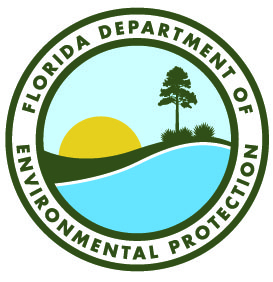 Station CodeStation NameLocationActive DatesReason DecommissionedNotesEB01Tom Winter26.434944, -81.91138907/14/2004-currentNANAEB02Spring Creek26.385917, -81.84633307/14/2004-currentNANAEB03Fish Trap26.354972, -81.84452811/30/2004-currentNANA#DeploymentFirst ReadingLast Reading10112201812/21/2018 9:001/9/2019 9:302010109191/9/2019 10:001/29/2019 12:153010129191/29/2019 12:452/8/2019 15:004010226192/26/2019 12:154/16/2019 10:305010416194/16/2019 11:005/7/2019 11:306010507195/7/2019 12:155/28/2019 12:157010528195/28/2019 12:306/13/2019 10:308010613196/13/2019 11:007/10/2019 10:009010710197/10/2019 10:157/30/2019 12:0010010730197/30/2019 12:308/20/2019 10:4511010820198/20/2019 11:159/5/2019 10:3012010905199/5/2019 11:009/25/2019 11:3013010925199/25/2019 12:3010/22/2019 11:15140110221910/22/2019 11:4511/13/2019 12:15150111131911/13/2019 12:3012/5/2019 12:30160112051912/5/2019 13:0012/19/2019 11:45170112191912/19/2019 12:151/16/2020 11:30#DeploymentFirst ReadingLast Reading10212031812/4/2018 10:451/9/2019 10:302020109191/9/2019 11:151/29/2019 11:003020129191/29/2019 11:302/26/2019 10:004020226192/26/2019 10:303/21/2029 11:155020321193/21/2019 11:454/16/2019 8:306020416194/16/2019 9:005/7/2019 9:157020507195/7/2019 10:005/28/2019 11:008020528195/28/2019 11:306/13/2019 9:159020613196/13/2019 9:457/10/2019 9:0010020710197/10/2019 9:307/30/2019 8:1511020730197/30/2019 9:008/20/2019 9:3012020820198/20/2019 10:009/5/2019 10:0013020905199/5/2019 11:009/25/2019 10:0014020925199/25/2019 11:0010/22/2019 10:00150210221910/22/2019 10:3011/13/2019 11:14160211131911/13/2019 11:4512/5/2019 11:30170212051912/5/2019 12:1512/19/2019 10:45180212191912/19/2019 11:141/16/2020 10:30#DeploymentFirst ReadingLast Reading10312031812/4/2018 11:151/6/2019 6:002030109191/9/2019 12:001/29/2019 10:303030129191/29/2019 10:452/26/2019 10:304030226192/26/2019 11:003/21/2019 10:305030321193/21/2019 11:153/29/2019 7:156030416194/16/2019 9:454/22/2019 12:307030507195/7/2019 11:005/28/2019 10:308030528195/28/19 11:006/13/2019 8:459030613196/13/2019 9:157/10/2019 8:1510030710197/10/2019 8:457/30/2019 9:1511030730197/30/2019 9:458/20/2019 8:3012030820198/20/2019 9:159/5/2019 8:3013030905199/5/2019 9:009/25/2019 9:0014030925199/25/2019 9:4510/22/2019 9:00150310221910/22/2019 9:4511/13/2019 10:30160311131911/13/2019 11:0012/5/2019 10:45170312051912/5/2019 11:0012/19/2019 9:45180312191912/19/19 10:151/16/2020 10:00Sampling Station:Sampling Site Code:Station Code:Tom WinterEB01EB01Spring CreekEB02EB02Fish Trap BayEB03EB03DeploymentSpCondpH  7pH 10mV slopeTurb (0)Turb (124)Depth (cal val)DO% (cal val)0112201849.95317.1510.14173.50.78NA-0.005 (0.000)100.0 (100.0)0101091950.23527.0810.05172.40.09NA0.053 (-0.027)100.1 (99.8)0101291949.91027.1610.11173.30.59NA0.018 (0.054)100.2 (100.5)0102261950.7737.1110.12172.20.59NA0.066 (0.041)99.0 (100.4)0104161949.96217.110.07172.60.00127.410.009 (0.000)99.9 (100.0)0105071949.50737.0910.13176.20.64122.72-0.022 (-0.041)99.0 (99.6)0105281949.32927.0910.11175.10.49124.450.047 (0.000)99.9 (100.0)0106131950.17667.1310.14176.20.07121.480.010 (-0.014)99.1 (99.9)0107101949.37757.1810.18175.90.37123.050.007 (-0.027)98.9 (99.8)0107301949.71117.0610.08176.10.28127.470.014 (0.014)100.2 (100.1)0108201949.46957.0910.13176.00.25122.95-0.002 (-0.014)100.1 (99.9)0109051949.50247.1010.07174.50.06123.76-0.031 (-0.068)99.5 (99.4)0109251949.71347.2110.33180.50.43123.260.017 (-0.041)99.6 (99.6)0110221949.91987.1110.07176.30.01122.180.023 (0.000)99.9 (100.0)0111131950.39347.0810.10176.80.24123.29-0.007 (0.014)99.9 (100.1)0112051949.78907.0410.09180.9-0.35123.190.084 (0.027)101.2 (100.2)0112191950.01957.1510.17177.30.31124.080.058 (0.027)100.0 (100.3)DeploymentSpCondpH  7pH 10mV slopeTurb (0)Turb (124)Depth (cal val)DO% (cal val)0212031850.15527.1210.13174.30.8NA0.011 (0.000)100.2 (100.0)0201091949.66977.0410.07174.70.77NA0.000 (-0.027)99.9 (99.800201291950.41967.1610.04168.7-0.03NA0.058 (0.054)100.2 (100.5)0202261950.47647.0710.07173.40.54NA-0.009 (-0.014)99.7 (99.9)0203211950.20147.210.11165.82.23NA0.079 (0.041)100.3 (100.4)0204161949.77037.1210.13172.70.34126.52-0.006 (0.000)99.4 (100.0)0205071948.72847.1610.16170.80.92124.08-0.042 (-0.041)99.1 (99.6)0205281948.65327.1610.17176.50.75121.860.012 (0.000)99.9 (100.0)0206131949.79947.1510.17178.31.4123.180.091 (-0.014)99.8 (99.9)0207101947.56657.1910.141740.43122.69-0.014 (-0.027)98.8 (99.8)0207301949.04277.2710.32179.301.04123.21-0.005 (0.014)101.2 (100.1)0208201949.08827.1410.20177.100.59124.200.002 (-0.014)100.1 (99.9)0209051949.15577.1110.18178.300.16122.80-0.026 (-0.068)98.8 (99.4)0209251949.20487.1610.24177.700.63123.68-0.018 (-0.041)99.7 (99.6)0210221949.38807.1410.11177.80-0.02122.760.044 (0.000)99.6 (100.0)0211131950.42647.0910.08176.70-0.42122.600.051 (0.014)100.6 (100.1)0212051949.63217.0910.05177.500.38124.81-0.006 (0.014)100.6 (100.2)0212191950.25047.1510.11177.200.14124.490.031 (0.027)100.9 (100.3)DeploymentSpCondpH  7pH 10mV slopeTurb (0)Turb (124)Depth (cal val)DO% (cal val)0312031849.26.969.981691.7NA0.002 (0.000)99.2 (100.0)0301091949.867.1210.11171.80.4NA-0.016 (-0.027)100.6 (99.8)0301291949.767.1210.09170.40.6NA0.030 (0.054)99.8 (100.5)0302261950.777.1610.09170.90.9NA-0.030 (-0.014)100.3 (99.9)03032119517.0410166.63.9NA0.047 (0.041)99.8 (100.4)0304161950.007.2310.21170-1.4124.9-0.017 (0.000)98.6 (100.0)0305071949.837.0810.08166.11.6127.1-0.028 (-0.041)99.4 (99.6)0305281949.13007.0610.06171.1-1.0122.8-0.006 (0.000)99.9 (100.0)0306131951.16.999.96164.5-0.2117.3-0.003 (-0.014)99.1 (99.9)0307101948.756.969.92168.4-0.5125.1-0.019 (-0.027)98.7 (99.8)03073019NA7.0310.89164.3-0.174.30.007 (0.014)251.0 (100.1)0308201949.27.159.87160.40.4123.7-0.013 (-0.014)102.1 (99.9)0309051949.296.979.96165.901.50122.00-0.057 (-0.068)99.1 (99.4)0309251948.89710.04172.1-0.1124.9-0.031 (-0.041)99.7 (99.6)0310221948.927.0810.05168.5-2.6126.2-0.014 (0.000)99.1 (100.0)0311131952.047.110.1171.8-0.4125.80.020 (0.014)99.5 (100.1)0312051949.667.0110.01168.8-0.1125.70.020 (0.014)98.9 (100.2)0312191950.197.0610.04172.000.80126.300.029 (0.027)100.1 (100.3)DeploymentOther Notes01122018Passed all post-cal checks. No additional flags applied.01010919Rain and cold front at end of deployment explain salinity drop. No additional flags applied.01012919probe faces appeared to have some algae covering them (light film) but all parameters passed post-cal. Deployment ended early at 15:00 on 2/8/2019. 01022619Unable to swap sondes on 3/21/19 as at other sites since other EXO2 was at YSI for routine maintenance so it was deployed for twice the time. All post-deployment verification values were within range. All turbidity values >1000 NTU rejected; one values >126 NTU rejected as it exists outside a defined turbidity peak.01041619No other notes.01050719No other notes.01052819No other notes.010613191 turbidity reading >7000 NTU rejected; 2 readings >126 flagged suspect01071019Rejected turbidity >1000 NTU, flagged >126 NTU as suspect01073019All turbidity readings >1000 NTU rejected; all >126 NUT flagged suspect.01082019No other notes.01090519No other notes.01092519pH out of acceptable limits during post-cal so all data rejected.01102219No other notes.01111319No other notes.01120519No other notes. 01121919Tube worm growing in depth port. pH readings high on post-cal but match previous deployment-not flagged.DeploymentOther Notes02120318Very windy on 12/20-12/21, could not deploy new sonde on 12/21 due to wind. All turbidity readings >1000 NTU rejected and all >126 NTU rejected as they do not appear as part of a turbidity peak.02010919Wind, rain and cold front explain late deployment drops in temp, salinity, and increases in turbidity. Several high wind events during this deployment. No additional flags applied.02012919Flagged turbidity readings >1000 NTU rejected and those >126 NTU suspect as they exist outside a defined peak.02022619A few fronts come through during this deployment; heavy fouling ons onde body but probes looked good. Negative depth readings flagged as suspect but do not appear to indicate out of water events. All turbidity readings >1000 NTU flagged as rejected; all >126 NTU flagged as suspect as they exist outside a clear turbidity peak.02032119Flagged turbidity readings >1000 NTU rejected and those >126 NTU suspect as they exist outside a defined peak.02041619Flagged turbidity readings >1000 NTU rejected and those >126 NTU suspect as they exist outside a defined peak.02050719All turbidity readings >1000 NTU flagged as rejected. All turbidity readings >126 NTU flagged as suspect.02052819All turbidity readings >1000 NTU flagged as rejected. All turbidity readings >126 NTU flagged as suspect.02061319Heavy fouling on instrument, including some tunicated covering depth port; lots of crabs in guard. All turbidity readings >1000 NTU rejects; all >126 flagged suspect.02071019Fouling on SpC sensor (once removed, read 48.3174); pH mV values seem high. Tunicate also noted growing in depth sensor. Heavy fouling on instrument and deployment tube. All turbidity readings >1000 NTU rejected; all >126 flagged suspect. Lots of noise in the turbidity data, likely due to high crab activity and fouling.02073019pH readings too high and mVs indicate sensor went bad therefore rejected all pH readings from deployment. All turbidity readings >1000 NTU rejected and all >126 NTU flagged suspect.02082019One reading of 1243 NTU rejected.02090519Several high (>126 NTU) turbidity readings flagged suspect or rejected.02092519pH out of acceptable limits during post-cal so all data rejected.02102219Small negative value (-0.02) during post-cal in DI water as zero standard. No negative values recorded during deployment and reading within error of sensor, so entire deployment not flagged. All readings >1000 NTU flagged rejected and those >126 flagged as suspect.02111319All turbidity readings >1000 NTU flagged as rejected. All turbidity readings >126 NTU flagged as suspect, except one on 11/16 because it exists as part of an established turbidity peak.02120519Large stone crab inside crab guard, large turbidity peak at end of deployment--may correspond to rain and wind events and increased turbidity or stone crab. Since turbidity peak continues into next deployment, it appears to correspond to weather conditions rather than the crab.02121919pH readings high but mVs great and matches up well with previous deployment so not flagged. Turbidity values >1000 NTU flagged as rejected; values >126 NTU flagged suspect.DeploymentOther Notes03120318Very windy on 12/20-12/21, could not deploy new sonde on 12/21 due to wind; Last reading taken on 1/6/19 at 6:00 am. Several out of water events due to low tide. There appeared to be drift starting 1/2/2019 after an out of water event so all turbidity readings from that point forward flagged as rejected. Negative depth values outside of out of water events marked suspect.03010919All turbidity >1000 NTU flagged as rejected; all >126 NTU and not within a defined peak were flagged suspect. Several out of water events flagged as rejected and a few as suspect. Wind, rain and cold front occurred toward end of deployment. All negative depth readings flagged as suspect if not part of out of water event.03012919Turbidity wiper pad no longer present, medium fouling. Turbidity spike on 2/7/19 15:00 marked rejected. All negative depth readings flagged as suspect. Several out of water events flagged. 03022619Several fronts came through during this deployment and there were a few out of water events. DO sensor appeared to malfunction during deployment, intermittently reading zeroes during the beginning of deployment. All zero readings were rejected; however since the probe passed post-cal checks and seemed to function during most of the deployment, the other readings were all marked as suspect rather than rejected. All turbidity readings >1000 NTU rejected; all negative depth readings flagged suspect.03032119Power failure, sonde stopped recording at 7:15 on 3/29/19. Before cleaning, turbidity read 3.9 NTU in zero, but after cleaning read 1.9 NTU. After sonde stopped working, biofouling on wiper likely caused rise in turbidity, but all readings recorded during deployment look good. Out of water event occured on 3/28/2019 from 1:15-3:15 and readings for all parameters during that time period were rejected.03041619Power failure cut deployment short. Battery power was 11.0 V before deployed and upon retrieval read 7.9. I had to change batteries before post-calibration. Unsure why the power failed. pH sensor sleeve came off during deployment and the sensor was coated in sediment and fouling upon retrieval. All readings marked as suspect. Turbidity wiper not parked at 180 degrees when retrieved and did not pass post-deployment checks; however field readings show no negative values and look reasonable before power failure, therefore only flagged as suspect. Several out of water events were flagged as rejected and the rows on either side of the event were marked as suspect if there was lower than previous salinity readings since that reading could indicate that the specific conductivity sensor was not fully submerged or that there was a wedge of fresher water in which the sensor was submerged before the out of water event. All other negative depth values were flagged as suspect.03050719Turbidity read 42.2 in zero standard before I cleaned the sensor and removed the wiper (which was fouled with a large barnacle that extended out over the sensor window. After that, the sensor passed post-cal indicating sensor drift due to biofouling at the end of the deployment. Rejected all turbidity readings beginning 5/21/19. Several out of water events suspect or rejected. 03052819Before cleaning the turbidity sensor, it read 33.9 in zero standard; after cleaning, it reads negative. I appears there was drift due to biofouling. There were a significant number of negative readings during deployment. Therefore, all turbidity readings from this deployment were rejected. Negative depth values flagged suspect since no other parameters indicate out of water events.03061319Heavy fouling (barnacles and algae) including on turbidity sensor. All turbidity readings >1000 NTU flagged rejected. Pattern of increasing turbidity and then drop again--there was high rainfall in the area on 7/3-7/16 that could have caused dark turbid water to enter the bay from the Imperial River or stirred up turbidity. Field reading upon retrieval (7.8 NTU) matches with last reading recorded by sonde in water (8 NTU). However, since one of the post-cal values (117.3 in 126 NTU standard) was outside limits, all turbidity readings flagged suspect for the deployment. This deployment also had two missing readings occur on 6/26/19 at 17:45 and 18:00, cause unknown. 03071019Turbidity sensor cleaned of fouling before post-cal and wipers removed, but fouling was pretty heavy and turbidity readings in water bucket were >500 NTU. It appears there was drift. Rejected all turbidity readings >1000 NTU and all from 7/23/2019 through end of deployment. Negative depth readings were flagged suspect as they do not seem to indicate out of water events.03073019Specific Conductivity/Temperature sensor broke during deployment so no post-cal could be conducted. All SpC, Sal, Temp, DO, and depth readings were therefore rejected. Turbidity read low in the 126 NTU standard and readings are therefore rejected. pH mV slope low and readings in 10 standard too high, therefore all readings rejected. 03082019Turbidity sensor heavily fouled with algae; pH sensor heavily fouled with barnacles (slope improved to 176 once cleaned). All pH readings left unflagged. Several low salinity events. Non flagged as out of water events due to rains and low tides and the existence of freshwater wedges at this site. Never did the SpC drop below 1. All negative depth readings were flagged as suspect. Turbidity sensor was heavily fouled. Before cleaning it read ~400 NTU in DO bucket (other sondes reads <1 NTU). After cleaning, post-cal values passed. Therefore, rejected the portion of the deployment beginning 8/31/2019 00:00 until deployment ended. 03090519Before cleaning the turbidity sensor, it read 26.0 in DI water, therefore drift likely due to heavy fouling of barnacles and algae, especially on the turbidity sensor. Rejected all turbidity readings from 9/19/19 through end of deployment. All negative depth readings marked suspect. Two turbdity readings >1000 NTU rejected.03092519Turbidity: during post-cal, sensor read 10.7 in zero standard before being cleaned. There was some fouling on the sensor face and wiper. All readings from 10/19/19 through end of deployment rejected due to drift.031022193 negative depth values flagged suspect. 1 turbidity reading (229 NTU) flagged suspect as a turbidity spike. During post-cal, read -2.6 in DI (zero standard) but 126.2 in 126 standard. Zero standard was likely contaminated during calibration so flagged whole deployment as suspect with SIC code. 22 readings during deployment were -1. 03111319Out of water events flagged. One flagged suspect because salinity was the only indicator of change and may be due to freshwater wedge. The event on 11/29/19 was rejected because a number of parameters showed shifted during the time period of low salinity, more so than expected if just a freshwater lense. All negative depths flagged suspect though none seem to indicate an out of water event. One turbidity spike >126 NTU flagged as suspect.03120519Turbidity spike at end of deployment corresponds to rain/wind event so not flagged. All negative depth values flagged suspect. Several out of water events corresponding with low tides. Rejected data on 12/12 and 12/16 when parameters other than SpC and Sal affected; otherwise flagged suspect since there could be a freshwater lens as the tide drops or the water level is not above the entire conductivity sensor. 03121919Several out of water events, some flagged rejected when parameters other than SpC and Sal affected, others flagged suspect when SpC and Sal drop low because it could be a freshwater lens or water below sensor. All negative depth values flagged suspect. All turbidity >1000 NTU rejected. Turbidity values of 144 on 01/13 and 149 on 01/14 suspect since outside distinct peak but already suspect due to possible out of water.